Goldmine: Integrating information to place sets of genomic ranges into biological contextsJeff Bhasin2016-04-22PurposeThis how-to will demonstrate the use of Goldmine to analyze a set of example genomic ranges in order to introduce you to the main functions of the package. These ranges can be substituted for any ranges of interest. Please refer to the function documentation for advanced options.PrerequisitesR Installed (download from http://cran.r-project.org/)For large sets of ranges and for optimal performance, we recommend using Goldmine on a linux server with at least 8GB of RAM. However, it will function on desktop computers for smaller sets of ranges.InstallationFirst, start R and install pre-requisite packages from Bioconductor:source("http://bioconductor.org/biocLite.R")
biocLite(c("GenomicRanges","IRanges","devtools"))Then, install Goldmine from GitHub. Be sure to accept installation of any additional pre-requisite packages from CRAN.library(devtools)
install_github("jeffbhasin/goldmine")Example 1: Annotation of Any Set of Genomic RangesThis example will demonstrate how to save detailed gene model and feature annotations for any set of query ranges using Goldmine. Summarization and plotting of context proportions across the range set is also demonstrated. A list of variable-size genomic ranges representing regions with changes in DNA methylation is used as an example. This query range set can be interchanged for any set of interest.Loading Genomic RangesAfter Goldmine is installed, it must be loaded before the functions will be available to a session of R:library(goldmine)The goldmine package contains an example set of genomic ranges. These ranges are a pre-filtered set of differentially methylated regions (DMRs) detected between CD4+ and CD8+ T-cells that were detected using Methylaction on MeDIP-seq data produced by the Epigenome Roadmap Constortium.To load the example genomic ranges from a CSV file:csvpath <- system.file("extdata", "dmrs.csv", package = "goldmine")
query <- read.csv(csvpath)If you are providing your own set of ranges, be sure the data contains the columns "chr", "start", and "end" which represent chromosome name, start coordinate (1-based), and end coordinate, respectively.head(query)##    chr   start     end width  anodev.padj                   pattern
## 1 chr1 2455051 2455750   700 8.009212e-03 CD4+ Hypermethylation DMR
## 2 chr1 4375751 4376100   350 8.495559e-03 CD4+ Hypermethylation DMR
## 3 chr1 5449301 5449650   350 1.570646e-09 CD4+ Hypermethylation DMR
## 4 chr1 8973301 8973900   600 9.617668e-03 CD4+ Hypermethylation DMR
## 5 chr1 8982951 8985500  2550 2.493749e-10 CD4+ Hypermethylation DMR
## 6 chr1 8985851 8986850  1000 6.689607e-05 CD4+ Hypermethylation DMR
##   Cd8Naive_over_Cd4Naive.log2fc dmrid
## 1                    -1.1979293    41
## 2                    -1.2370330    65
## 3                    -2.2370278    95
## 4                    -0.6765281   166
## 5                    -1.2452204   169
## 6                    -1.9854875   170Annotation of Genomic RangesBoth summary ("wide" format) and detailed ("long" format) annotations are produced by the goldmine() function. The data source for the gene and feature sets is the table archive of the UCSC Genome Browser. The first time a table is needed, Goldmine will download and cache the table. On subsequent calls to goldmine(), and other functions that access UCSC Genome Browser tables, the data will only be re-downloaded if there has been an update to the table on UCSC's server. It is the user's responsibility to ensure their use of this external resource meets UCSC's Conditions of Use.To enable UCSC table caching, please choose a cache directory. This is a folder on your computer that Goldmine will use to download and cache the reference data used for the annotations. For the purposes of this example, we will use a folder called "gbcache" in the current working directory. Please set the value of the cachedir variable to point to your cache directory of choice.cachedir <- "gbcache"Goldmine supports all of the assembled genomes on the UCSC Genome Browser that have either UCSC (knownGene), RefSeq (refGene), or ENSEMBL (ensGene) gene annotation tables available. In the case of the DMR data, the genomic coordinates are with respect to the hg19 build of the human genome. If using your own ranges, please set the genome variable to match the UCSC assembly name of the correct genome (e.g. "mm10", "mm9", "hg18", etc).genome <- "hg19"With these two variables set, the goldmine() function can now be run. If this is your first run or first time using a cache directory, it may take a few minutes to download the reference genome browser tables.gm <- goldmine(query=query,genome=genome,cachedir=cachedir)The output object (in this case we called it "gm") is an R list with multiple elements. Let's look at each one individually.summary(gm)##          Length Class      Mode
## context  23     data.table list
## genes    20     data.table list
## features  0     -none-     listThe first element is "context", which is a "wide" format annotation of the query ranges. It will have the same number of rows as the query, and reports them in the same order as the query. All columns of the query are retained, and additional columns are added to summarize the genomic context with respect to gene models.nrow(gm$context)## [1] 1915colnames(gm$context)##  [1] "chr"                           "start"                        
##  [3] "end"                           "width"                        
##  [5] "strand"                        "anodev.padj"                  
##  [7] "pattern"                       "Cd8Naive_over_Cd4Naive.log2fc"
##  [9] "dmrid"                         "qrow"                         
## [11] "promoter_per"                  "end3_per"                     
## [13] "exon_per"                      "intron_per"                   
## [15] "intergenic_per"                "utr5_per"                     
## [17] "utr3_per"                      "call"                         
## [19] "call_genes"                    "overlapped_genes"             
## [21] "nearest_genes"                 "distance_to_nearest_gene"     
## [23] "url"However, gene annotations can be very complex due to overlapping/nested genes and the diversity of gene isoforms. To capture isoform-level detail, the "gene" table is generated. This is a "long" format table, which is similar to an inner join in SQL, contains a row for each pair of overlaps between a query range and an entry in the gene database. Thus, there will be a row for each individual gene isoform overlapped by each query range, and there will be columns to describe which portions of the gene model are overlapped.nrow(gm$genes)## [1] 3655colnames(gm$genes)##  [1] "qrow"                "srow"                "query.chr"          
##  [4] "query.start"         "query.end"           "gene.symbol"        
##  [7] "gene.id"             "isoform.id"          "isoform.chr"        
## [10] "isoform.start"       "isoform.end"         "isoform.strand"     
## [13] "overlap.bp"          "query.overlap.per"   "isoform.overlap.per"
## [16] "noncoding"           "Promoter"            "ExonIntron"         
## [19] "3' End"              "url"The final element of the list is "features", which in this run is currently empty because no feature sets were specified. See the next section for how to add feature annotations.By default, the UCSC knownGene table is used to provide the gene database. The ENSEMBL and RefSeq genes can also be used. Goldmine provides the getGenes() function to load the genes from any of these gene sets, and the "genes" option to the goldmine() function allows using any custom list of genes. This could also be used, for example, to only annotate using a subset of one of the gene databases. In this case, we will restrict to only coding genes from RefSeq.genes <- getGenes("refseq",genome=genome,cachedir=cachedir)
genes <- genes[str_detect(genes$isoform.id,"NM"),]
gm <- goldmine(query=query,genes=genes,genome=genome,cachedir=cachedir)
nrow(gm$genes)Annotation of FeaturesFeature Sets Available from the UCSC Table SetIn addition to gene models, Goldmine can report annotation and overlap with any feature set available from UCSC. Please see the UCSC Table Browser to browse all tables by category for a given genome. The "describe table schema" button can provide useful descriptions of the tables.For this example, we will annotate with features of common interest to many epigenome-wide experiments: ENCODE ChIP-seq peaks, ENCODE DNaseI hypersensitive sits, and CpG islands/shores/shelves. The ENCODE datasets can be obtained using the getFeatures() function and the special function getCpgFeatures() can automatically generate CpG island/shore/shelve features for any genome with a "CpgIslandsExt" table available. If you have your own feature sets, they can also be included. Make sure they include the columns "chr", "start", and "end".features <- getFeatures(tables=c("wgEncodeRegDnaseClusteredV3",
                        "wgEncodeRegTfbsClusteredV3"),
                        genome=genome, cachedir=cachedir)## 
Read 80.8% of 1867665 rows
Read 1867665 rows and 9 (of 9) columns from 0.212 GB file in 00:00:03
## 
Read 0.0% of 4380444 rows
Read 38.8% of 4380444 rows
Read 77.6% of 4380444 rows
Read 4380444 rows and 9 (of 9) columns from 0.257 GB file in 00:00:06features <- c(features,getCpgFeatures(genome=genome,cachedir=cachedir))summary(features)##                             Length  Class   Mode
## wgEncodeRegDnaseClusteredV3 1867665 GRanges S4  
## wgEncodeRegTfbsClusteredV3  4380444 GRanges S4  
## cpgIsland                     28691 GRanges S4  
## cpgShore                      51914 GRanges S4  
## cpgShelf                      43752 GRanges S4Loading of External Feature DatabasesGoldmine is in no way limited to using data from the UCSC tables. Any set of reference genomic ranges from any source can be loaded, for example, from BED files. Here we show an example of loading data from the Roadmap Epigenomics Project.In this example, we are interested in how DMRs may overlap and interact with known regulatory regions. The Roadmap Epigenomics Project produced uniform runs of ChromHMM for all tissues, including the CD4+ and CD8+ T cells. BED files of these chromatin state annotations, which are derived from combinations of histone marks, are available for all tissues. Here, we download the state segmentation BED files, subset them to the enhancer class (State 7), and will use this map of enhancers as a feature set for the Goldmine annotation run.cd8_states <- fread("http://egg2.wustl.edu/roadmap/data/byFileType/chromhmmSegmentations/ChmmModels/coreMarks/jointModel/final/E047_15_coreMarks_segments.bed")

cd4_states <- fread("http://egg2.wustl.edu/roadmap/data/byFileType/chromhmmSegmentations/ChmmModels/coreMarks/jointModel/final/E039_15_coreMarks_segments.bed")

enh <- rbind(cd8_states,cd4_states)
enh <- enh[V4=="E7",]
setnames(enh,c("chr","start","end","state"))
enh.gr <- reduce(makeGRanges(enh))
features$enhancers <- enh.grAnnotation of a Custom Feature Set Using GoldmineWhen all feature sets of interest have been joined into an R list object, this object can be provided to the "features" option of goldmine() and annotation performed. In this example we also use the ENSEMBL genes.gm <- goldmine(query=query,genes=getGenes("ensembl",genome=genome,cachedir)
                        ,features=features,genome=genome,cachedir=cachedir)## 
Read 68.3% of 204940 rows
Read 204940 rows and 16 (of 16) columns from 0.043 GB file in 00:00:03This will change the output in two ways. First, under the "context" table, there will be new columns, one for each feature set, representing the percent overlap of the query range with ranges from the feature set. Also, a detailed accounting of each overlap in "long" format is available in the "features" list. This sub-list contains a table for each feature set, and contains one row for each pair of query to feature overlaps. It includes all columns from the feature tables, so that more specific details about each feature (i.e. factor name, experiment IDs, peak scores, etc) can be examined.colnames(gm$context)##  [1] "chr"                             "start"                          
##  [3] "end"                             "width"                          
##  [5] "strand"                          "anodev.padj"                    
##  [7] "pattern"                         "Cd8Naive_over_Cd4Naive.log2fc"  
##  [9] "dmrid"                           "qrow"                           
## [11] "promoter_per"                    "end3_per"                       
## [13] "exon_per"                        "intron_per"                     
## [15] "intergenic_per"                  "utr5_per"                       
## [17] "utr3_per"                        "call"                           
## [19] "call_genes"                      "overlapped_genes"               
## [21] "nearest_genes"                   "distance_to_nearest_gene"       
## [23] "wgEncodeRegDnaseClusteredV3_per" "wgEncodeRegTfbsClusteredV3_per" 
## [25] "cpgIsland_per"                   "cpgShore_per"                   
## [27] "cpgShelf_per"                    "enhancers_per"                  
## [29] "url"summary(gm$features)##                             Length Class      Mode
## wgEncodeRegDnaseClusteredV3 20     data.table list
## wgEncodeRegTfbsClusteredV3  20     data.table list
## cpgIsland                   22     data.table list
## cpgShore                    15     data.table list
## cpgShelf                    15     data.table list
## enhancers                   15     data.table listcolnames(gm$features$wgEncodeRegTfbsClusteredV3)##  [1] "query.chr"                          
##  [2] "query.start"                        
##  [3] "query.end"                          
##  [4] "feature.chr"                        
##  [5] "feature.start"                      
##  [6] "feature.end"                        
##  [7] "overlap.query.per"                  
##  [8] "overlap.feature.per"                
##  [9] "overlap.bp"                         
## [10] "query_anodev.padj"                  
## [11] "query_pattern"                      
## [12] "query_Cd8Naive_over_Cd4Naive.log2fc"
## [13] "query_dmrid"                        
## [14] "query_qrow"                         
## [15] "feature_name"                       
## [16] "feature_score"                      
## [17] "feature_expCount"                   
## [18] "feature_expNums"                    
## [19] "feature_expScores"                  
## [20] "feature_srow"The gmWrite() function simplifies saving all tables in an output list from goldmine() as CSV files for viewing in a spreadsheet or processing outside of R.gmWrite(gm, path="gm_csv")Summary Plots of Gene Model and Feature Context ProportionsA simple way to summarize Goldmine’s annotation results is to plot the proportion of query genomic ranges assigned to each gene model context. This can be accomplished by aggregating Goldmine’s “context” output using data.table and plotting a bar graph using ggplot2.To aggregate the table into frequency and proportion of each context using the results object (gm) from the preceding section:gencon <- gm$context[,list(count=length(chr)),by=c("pattern","call")]
gencon$call <- factor(gencon$call,levels=c("promoter","exon","intron","3' end","intergenic"))
gencon <- gencon[,list(call=call,count=count,total=sum(count),
                        fraction=count/sum(count)),by="pattern"]
gencon##                       pattern       call count total   fraction
##  1: CD4+ Hypermethylation DMR     intron   431   910 0.47362637
##  2: CD4+ Hypermethylation DMR intergenic   285   910 0.31318681
##  3: CD4+ Hypermethylation DMR     3' end    68   910 0.07472527
##  4: CD4+ Hypermethylation DMR   promoter    93   910 0.10219780
##  5: CD4+ Hypermethylation DMR       exon    33   910 0.03626374
##  6: CD8+ Hypermethylation DMR     intron   488  1005 0.48557214
##  7: CD8+ Hypermethylation DMR   promoter    92  1005 0.09154229
##  8: CD8+ Hypermethylation DMR intergenic   308  1005 0.30646766
##  9: CD8+ Hypermethylation DMR     3' end    79  1005 0.07860697
## 10: CD8+ Hypermethylation DMR       exon    38  1005 0.03781095To plot using ggplot2:ggplot(gencon,aes(x=call,y=fraction,fill=pattern)) + geom_bar(stat="identity",
                        position="dodge") + ggnice() + labs(title="Genomic Context of DMRs")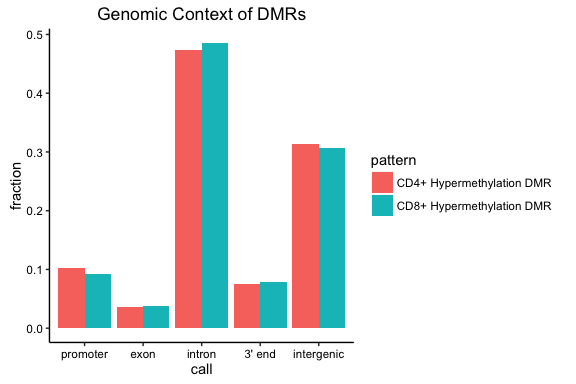 A similar approach can be used to plot feature proportions. In this case, we first convert the fractional overlaps to TRUE/FALSE overlap calls before aggregating and plotting.featcon <- gm$context[,list(CPGisland=sum(cpgIsland_per>0)/length(chr),
                        CPGshore=sum(cpgShore_per>0)/length(chr),
                        CPGshelf=sum(cpgShelf_per>0)/length(chr),
                        TFBS=sum(wgEncodeRegTfbsClusteredV3_per>0)/length(chr),
                        DNaseI=sum(wgEncodeRegDnaseClusteredV3_per>0)/length(chr),
                        Enhancers=sum(enhancers_per>0)/length(chr)),
                        by=c("pattern")]
featcon <- melt(featcon,id.vars=c("pattern"))
setnames(featcon,c("variable","value"),c("call","percent"))
featcon
ggplot(featcon,aes(x=call,y=percent,fill=pattern)) + geom_bar(stat="identity",
                        position="dodge") + ggnice() + labs(title="Feature Context of DMRs")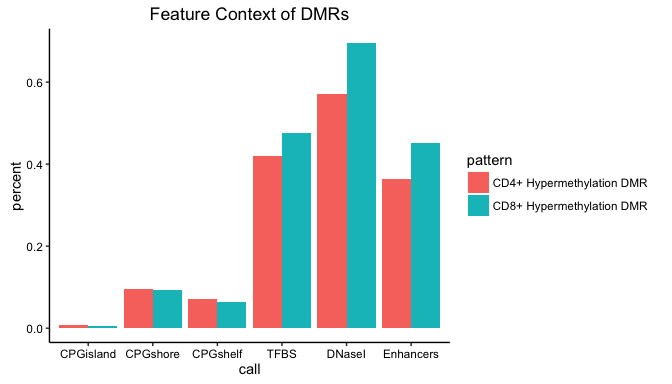 Example 2: Meta-Analysis of Many Range SetsThe goldmine() function can also be used to annotate large sets of genomic ranges, and compare the context proportions of different subsets. To demonstrate Goldmine on a larger scale, we show how to use the package to annotate the genomic contexts for each factor in the ENCODE ChIP-seq supertrack and compare contexts among all 161 factors.First, we will obtain the ENCODE supertrack containing all binding sites for all factors in one table.etf <- getFeatures("wgEncodeRegTfbsClusteredV3",
                        genome=genome,cachedir=cachedir)[[1]]
length(etf)
length(unique(etf$name))Next, we run Goldmine on the entire table. This run may take a few minutes to complete, depending on your hardware. We specify the contextonly option here to increase efficiency, as we are only interested in the context output for this analysis.con <- goldmine(etf,genome=genome,cachedir=cachedir,contextonly=TRUE)Then, we aggregate the proportions of each context within each factor using data.table.agg <- con[,list(n=length(chr)),by=c("name","call")]
agg <- agg[,list(call=call,n=n,frac=n/sum(n)),by="name"]
head(agg)##      name       call     n       frac
## 1: ZBTB33 intergenic  3754 0.29399326
## 2: ZBTB33   promoter  4623 0.36204871
## 3: ZBTB33     intron  3410 0.26705302
## 4: ZBTB33       exon   441 0.03453677
## 5: ZBTB33     3' end   541 0.04236824
## 6:  CEBPB intergenic 62270 0.42397173This table can be used to plot a stack of proportions using ggplot2. We first sort by the promoter fraction.levs <- agg[call=="promoter",][order(frac,decreasing=T),]$name
agg$name <- factor(agg$name,levels=levs)
agg <- agg[order(agg$name),]
agg$call <- factor(agg$call,
                   levels=c("promoter","exon","intron","3' end","intergenic"))
agg <- agg[order(agg$call),]
ggplot(agg,aes(x=name,y=frac,fill=call)) + geom_bar(stat="identity",
                  width=1.3) + ggnice() + coord_flip() + theme(
                  axis.ticks.y=element_blank(), 
                  axis.text.y=element_blank()) + scale_fill_manual(values=
                  c("promoter"="#e41a1c","exon"="#4daf4a","intron"="#377eb8",
                  "3' end"="#ff7f00","intergenic"="#984ea3")) + theme(legend.position="bottom")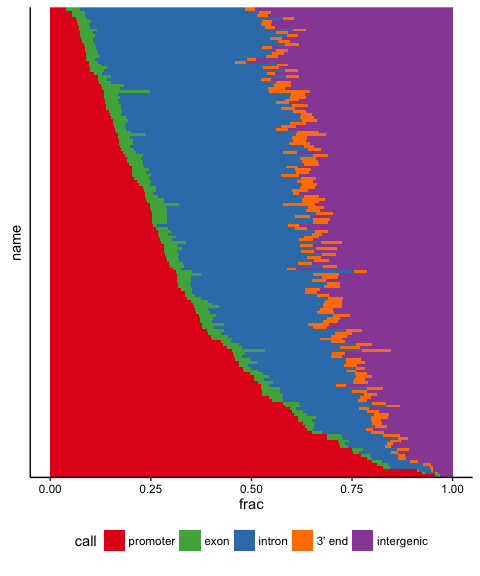 On this plot, each row represents a factor from the ENCODE ChIP-seq supertrack. Each row is a bar graph, filled proportionally to the fraction of binding sites for each factor that fall in each genomic context. Row labels have been omitted given the size of the dataset. A spectrum of context biases is visible ranging from nearly entirely promoter-bound to those that are nearly all non-promoter binding.AppendixDirect Import of UCSC Genome Browser TablesThe goldmine(), getGenes(), and getFeatures() functions all call the getUCSCTable() function. This function handles the download and caching of data from the UCSC FTP server. This function can also be used directly for custom analysis that requires easy access to these useful tables. Note that start coordinates in the raw tables are 0-based. All Goldmine output has been adjusted to be 1-based, except in the case of raw table data from getUCSCTable().For example, we could download ENCODE CTCF ChIP-seq data for the cell line HCT116:tab <- getUCSCTable(table="wgEncodeAwgTfbsUwHct116CtcfUniPk",
                        genome=genome, cachedir=cachedir)Please see the UCSC Table Browser to obtain table names and schema.Reproducible AnnotationBy default, Goldmine will ensure that the latest versions of reference tables from the UCSC Genome Browser are obtained. This is accomplished by comparing the date of the version in the cache to the date of the version on UCSC's server, and if UCSC's version is newer, the new version will be downloaded and used. To ensure reproducibility, versions can be frozen by setting the option sync=FALSE in the goldmine(), getGenes(), and getFeatures() functions. We recommend setting cachedir to a project-specific location, rather than a common location where other calls to goldmine() might download new versions of the data. Then, by setting sync=FALSE, the latest version will be downloaded the first time the script is run, and new versions will not be downloaded or checked for on subsequent runs. This ensures that the reference tables are static for a given project, so the annotation can be reproduced.